	Valmieras Mūzikas skolas direktorei Inesei Sudrabai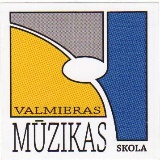 IESNIEGUMSLūdzu uzņem manu meitu/ dēlu  Valmieras Mūzikas skolā sagatavošanas klasē:Taustiņinstrumentu spēle- klavierspēle (sagatavošanas klase 1 gadu)Taustiņinstrumentu spēle- akordeona spēle (sagatavošanas klase 2 gadus)Stīgu instrumentu spēle- vijolspēle, čella spēle (sagatavošanas klase 1 gadu)Stīgu instrumentu spēle- ģitāras spēle, kokles spēle (sagatavošanas klase 2 gadus)Pūšaminstrumentu spēle- flautas spēle, saksofona spēle, klarnetes spēle, fagota spēle, mežraga spēle, trompetes spēle, trombona spēle, eifonija spēle (sagatavošanas klase 2 gadus)Sitaminstrumentu spēle (sagatavošanas klase 2 gadus)Vokālā mūzika/ Kora klase (sagatavošanas klase 1 gadu)ZIŅAS PAR IZGLĪTOJAMO 1  Vecāku vai aizbildņa vārds, uzvārds/ paraksts _________________________				Datums: 1 Valmieras Mūzikas skola iesniegumā norādītos personas datus izmantota, lai identificētu personu un personu, kas saņem mūzikas skolas pakalpojumu, kā arī komunikācijas nodrošināšanai ar personām. Gadījumā, ja mainās norādītie personas dati, lūdzam par to desmit darba dienu laikā informēt Valmieras Mūzikas skolu.Vārds, uzvārdsPersonas kodsPII vai skola un klase, kurā audzēknis mācīsies rudenī vispārizglītojošā skolāDeklarētā dzīves vietaFaktiskā dzīves vietaAudzēkņa telefona nr.Mātes vārds, uzvārdsMātes telefona nr., e-pasts informācijas saņemšanaiTēva vārds, uzvārdsTēva telefona nr., e-pasts informācijas saņemšanaiPiekrītu, ka rēķina par vecāku līdzfinansējumu tiks nosūtīts uz e-pastu (lūdzu norādīt e-pasta adresi)Piekrītu, ka rēķins par vecāku līdzfinansējumu tiks izsniegts bērnam skolā